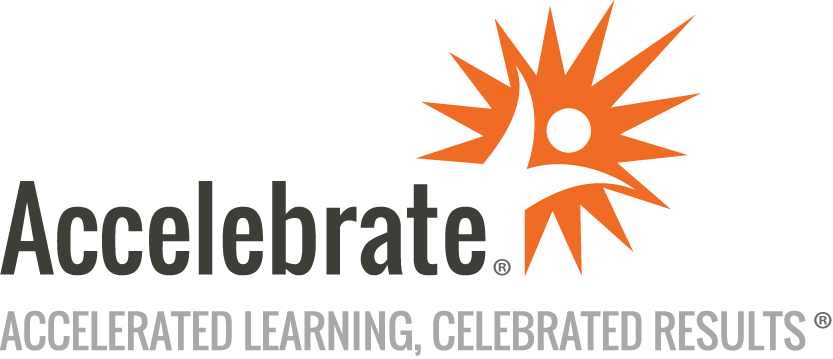 Introduction to Web Intelligence 4.3 ReportingCourse Number: BO-112
Duration: 1 dayOverviewWeb Intelligence®, part of SAP® BusinessObjectsTM, allows users to quickly and easily create reports and analyze the data without having to write any code. Accelebrate's Introduction to Web Intelligence® 4.3 Reporting training teaches attendees how to create new reports, format reports, apply reporting functions, and use conditional formatting within Web Intelligence.Note: This Webi class may also be taught using version 4.2.PrerequisitesAttendees should have basic Windows skills.MaterialsAll Web Intelligence Reporting training students receive comprehensive courseware.Software Needed on Each Student PCClass files and instructions for setting them up on your BusinessObjects server are provided. All attendees and the instructor will need access to the server during the training.ObjectivesWork with the BI LaunchpadBuild queriesWork with filtersUse the copy/paste functionalityUtilize the speedmenuFormat reportsApply a variety of reporting functionsApply calculationsUse conditional formatting in reportsOutlineOverviewWeb Intelligence As a Tool What Is Web Intelligence?What Is a Universe?Web Intelligence UsersGetting Started With Web IntelligenceWhat Are Objects?Introduction to BlocksLogging InWhat is BI LaunchpadViewing/Copying FoldersCopying Documents and HyperlinksCustomizing BI WorkspacesCreating New Documents                  What Is a Query?Adding ObjectsAdding FiltersUsing Query ViewData PreviewUsing Report ViewSaving Documents To FavoritesSaving Documents To Local File FormatsFormatting Reports Adding, Duplicating, Deleting, and Renaming ReportsUsing New Copy/Paste FunctionalityInserting / Removing / Moving ColumnsAdding New Columns and RowsSizing Rows and ColumnsFonts, Colors, EtcHiding ObjectsJustificationInserting CommentsFunctions RankingBreakingOutliningGroupingSortingFilteringCalculationsConditional Formatting What is Conditional FormattingCreating Rules and ConditionsApplying Conditional Formatting to ReportsActive Data TrackingConclusion